Meeting MinutesMonday, September 9, 2019Present:  Dick Nordahl, Ethan Stiles, Jocelyn Anderson, Wendy Jones, Allison Merry5:35 p.m. 	BOA Meeting called to order		Approval of August 5, 2019 minutesSignatures:Mail and Email Warrants – payrollMV abatementsChapter Liens (3) 61B and (2) 61AUpdatesSysco ATB trial October 16/17, 2019 – 100 Cambridge St, BostonMiddleboro parcel in Plympton (Soule Farm) – no draft agreement to date     New BusinessVGSI FY20 Interim - discussSenior Work off FY20 – 3 applicantsHarju Solar – response letter sent and more info neededSmall Business Exemption – research option to adoptExecutive SessionAdjourn 7 :14 p.m.BOA next meeting dates :September 9, 2019 (ES with BOS @ 5 :30 p.m.)October 7, 2019November 4, 2019December 9, 2019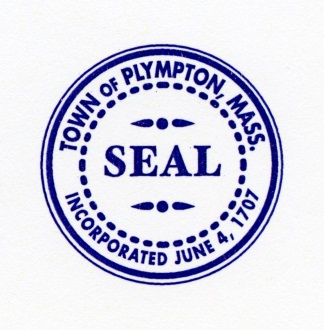 Town Of T: 781 585-3227 Assessor@town.plympton.ma.us     Board of Assessors